      Приложение 6											к Правилам внутреннего контроля в ЗАО «Банк «Решение»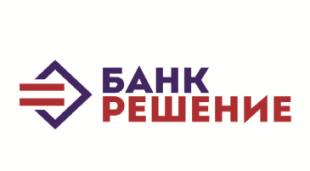 ВОПРОСНИК ИДЕНТИФИКАЦИИ ИНДИВИДУАЛЬНОГО ПРЕДПРИНИМАТЕЛЯ *11. Сведения о выгодоприобретателе (организация, физическое лицо, в том числе индивидуальный предприниматель, в интересах (в пользу) которых действует участник финансовой операции на основании договоров страхования, соцстрахования, доверительного управления денежными средствами или иным имуществом): ***11.1 сведения о физических лицах/индивидуальных предпринимателях:11.2 сведения об организациях:12. Сведения о представителе, лицах, способных прямо и (или) косвенно (через иных лиц) определять (оказывать влияние на принятие) решения индивидуального предпринимателя, нотариуса, адвоката, осуществляющего адвокатскую деятельность индивидуально, о лицах, на принятие решений которыми индивидуальный предприниматель, нотариус, адвокат, осуществляющий адвокатскую деятельность индивидуально оказывает такое влияние:12.1. сведения о физических лицах/индивидуальных предпринимателях:Подтверждаю достоверность сведений, указанных в данном вопроснике. В случае изменения идентификационных данных обязуюсь предоставить их в течение 10 рабочих дней со дня изменения (получения подтверждающих документов) в ЗАО «Банк «Решение».Даю согласие на представление данных в межбанковскую систему идентификации и иное использование этих данных в соответствии с Указом президента Республики Беларусь N 478 «О развитии цифровых банковских технологий» от 01.12.2015.СЛУЖЕБНАЯ ИНФОРМАЦИЯ(заполняется работником в ЗАО «Банк «Решение»)* При установлении договорных отношений с банком заполняется соответствующий вопросник идентификации на клиента, его представителя ** При наличии положительных ответов у индивидуального предпринимателя, нотариуса, адвоката, осуществляющего адвокатскую деятельность индивидуально и представитель индивидуального предпринимателя, нотариуса, адвоката, осуществляющего адвокатскую деятельность индивидуально заполнить Приложение 1 к настоящему вопроснику идентификации.*** При наличии таких сведений**** Публичное должностное лицо - физическое лицо: а) которое занимает какую-либо из следующих должностей: руководитель государства, руководитель правительства, министр, заместитель министра или заместитель заместителя министра, государственный секретарь, депутат парламента, судья Верховного суда, судья Конституционного суда, член совета или правления высшей ревизионной (аудиторской) организации, член совета или правления Национального банка, посол, уполномоченный делопроизводитель, офицер вооруженных сил высшего звания, член совета или правления общества с государственным капиталом, а также перечисленные лица, покинувшие соответствующую должность в течение одного года; б) которое является родителем, супругом или приравненным к нему лицом, детьми, их супругами или приравненными к ним лицами лиц, определенных в пункте а) настоящего определения публичными должностными лица; лицом, приравненным к супругу публичного должностного лица, данное лицо считается только в том случае, если законы соответствующего государства определяют для него такой статус; в) о котором публично известно, что у него есть деловые отношения с каким-либо публичным должностным лицом из числа лиц, упомянутых в пункте а) настоящего определения, или которому совместно с таким лицом принадлежит доля в уставном фонде организации, а также физическое лицо, являющееся единственным владельцем юридического лица, о котором известно, что оно фактически создано в пользу публичного должностного лица.*****Граждане США, получившие гражданство по рождению или в порядке натурализации, независимо от наличия у них гражданства иного государства; лица, не имеющие официально оформленного гражданства, но родившиеся в США; лица, не имеющие официально оформленного гражданства, но один (или оба) из родителей которого проживал в США более 5 лет после достижения родителем возраста 14 лет; лица, имеющие постоянный вид на жительство (Green card); лица, которые пребывали в США в течение 31 дня в календарном текущем году и более 183 дней в совокупности в течение 3 предшествующих календарных лет), на которых распространяется законодательство США о налогообложении иностранных счетовПриложение 6 (1)К вопроснику идентификации индивидуального предпринимателяСВЕДЕНИЯ В ЦЕЛЯХ ВЫПОЛНЕНИЯ ТРЕБОВАНИЙ ЗАКОНА FATCAПодтверждаю достоверность сведений, указанных в данном приложении и прилагаю налоговую декларацию по форме W - 9:СЛУЖЕБНАЯ ИНФОРМАЦИЯ (заполняется работником ЗАО «Банк «Решение»)Приложение 6 (2)К вопроснику идентификации индивидуального предпринимателяПИСЬМЕННОЕ СОГЛАСИЕ ВЛАДЕЛЬЦА СЧЕТА (КЛИЕНТА ПО ДОГОВОРАМ) НАПРЕДОСТАВЛЕНИЕ ИНФОРМАЦИИ НАЛОГОВЫМ ОРГАНАМИНОСТРАННОГО ГОСУДАРСТВАЯ, _____________________________________________________________________________________________________,  (наименование индивидуального предпринимателя)УНП (при наличии) ________________, настоящим подтверждаю свое согласие на предоставление ЗАО «Банк «Решение» (далее – Банк) определенной Соглашением от 18 марта 2015 года* информации налоговым органам США (в соответствии с Соглашением).Настоящим подтверждаю также, что в соответствии с Указом Президента Республики Беларусь от 15.10.2015 N 422 «О предоставлении информации налоговым органам иностранных государств» ** Банк информировал о необходимости заполнить и о последствиях отказа заполнить установленные Соглашением и Банком (согласно Соглашению) формы документов (или предоставить иную информацию по условиям Соглашения). *Соглашение - межгосударственный или межправительственный договор Республики Беларусь, предусматривающий представление налоговым органам иностранного государства информации о счетах (договорах) в целях улучшения соблюдения международных налоговых правил и реализации законодательства такого иностранного государства о налоговом контроле счетов в финансовых учреждениях иностранных государств, в частности Соглашение между Правительством Республики Беларусь и Правительством Соединенных Штатов Америки об улучшении соблюдения международных налоговых правил и реализации Закона Соединенных Штатов Америки о налоговом контроле счетов в иностранных финансовых учреждениях (FATCA).** В случае отказа подписать настоящий документ (либо непредставлении согласия в течение 60 рабочих дней, следующих за днем запроса Банка) в соответствии с п.1.4 Указа Президента от 15.10.2015 N 422 «О предоставлении информации налоговым органам иностранных государств» Банк вправе в одностороннем порядке отказаться от исполнения заключенного договора или отказать в открытии счета (заключении договора).1.1.ФамилияФамилияФамилияФамилияФамилияФамилияФамилияФамилияФамилияФамилияФамилияФамилияФамилияИмяИмяИмяИмяИмяИмяИмяИмяИмяОтчество***Отчество***Отчество***Отчество***Отчество***1.1.Фамилия(латиница)Фамилия(латиница)Фамилия(латиница)Фамилия(латиница)Фамилия(латиница)Фамилия(латиница)Фамилия(латиница)Фамилия(латиница)Фамилия(латиница)Фамилия(латиница)Фамилия(латиница)Фамилия(латиница)Фамилия(латиница)Фамилия(латиница)Имя(латиница)Имя(латиница)Имя(латиница)Имя(латиница)Имя(латиница)Имя(латиница)Имя(латиница)Имя(латиница)Имя(латиница)Отчество(латиница)***Отчество(латиница)***Отчество(латиница)***Отчество(латиница)***Отчество(латиница)***2.2.ГражданствоГражданствоГражданствоГражданствоГражданствоГражданствоГражданствоГражданствоГражданствоГражданствоДата рожденияДата рожденияДата рожденияДата рожденияДата рожденияДата рожденияДата рожденияДата рожденияМесто рожденияМесто рожденияМесто рожденияМесто рожденияМесто рожденияМесто рожденияМесто рожденияМесто рожденияМесто рождения2.12.1Второе гражданство (в случае, если отсутствует, указать ответ «Нет», если есть, то указать «Да», с наименованием государства»).**Второе гражданство (в случае, если отсутствует, указать ответ «Нет», если есть, то указать «Да», с наименованием государства»).**Второе гражданство (в случае, если отсутствует, указать ответ «Нет», если есть, то указать «Да», с наименованием государства»).**Второе гражданство (в случае, если отсутствует, указать ответ «Нет», если есть, то указать «Да», с наименованием государства»).**Второе гражданство (в случае, если отсутствует, указать ответ «Нет», если есть, то указать «Да», с наименованием государства»).**Второе гражданство (в случае, если отсутствует, указать ответ «Нет», если есть, то указать «Да», с наименованием государства»).**Второе гражданство (в случае, если отсутствует, указать ответ «Нет», если есть, то указать «Да», с наименованием государства»).**Второе гражданство (в случае, если отсутствует, указать ответ «Нет», если есть, то указать «Да», с наименованием государства»).**Второе гражданство (в случае, если отсутствует, указать ответ «Нет», если есть, то указать «Да», с наименованием государства»).**Второе гражданство (в случае, если отсутствует, указать ответ «Нет», если есть, то указать «Да», с наименованием государства»).**Второе гражданство (в случае, если отсутствует, указать ответ «Нет», если есть, то указать «Да», с наименованием государства»).**Второе гражданство (в случае, если отсутствует, указать ответ «Нет», если есть, то указать «Да», с наименованием государства»).**Второе гражданство (в случае, если отсутствует, указать ответ «Нет», если есть, то указать «Да», с наименованием государства»).**Второе гражданство (в случае, если отсутствует, указать ответ «Нет», если есть, то указать «Да», с наименованием государства»).**Второе гражданство (в случае, если отсутствует, указать ответ «Нет», если есть, то указать «Да», с наименованием государства»).**Второе гражданство (в случае, если отсутствует, указать ответ «Нет», если есть, то указать «Да», с наименованием государства»).**Второе гражданство (в случае, если отсутствует, указать ответ «Нет», если есть, то указать «Да», с наименованием государства»).**Второе гражданство (в случае, если отсутствует, указать ответ «Нет», если есть, то указать «Да», с наименованием государства»).**Второе гражданство (в случае, если отсутствует, указать ответ «Нет», если есть, то указать «Да», с наименованием государства»).**Второе гражданство (в случае, если отсутствует, указать ответ «Нет», если есть, то указать «Да», с наименованием государства»).**Второе гражданство (в случае, если отсутствует, указать ответ «Нет», если есть, то указать «Да», с наименованием государства»).**Второе гражданство (в случае, если отсутствует, указать ответ «Нет», если есть, то указать «Да», с наименованием государства»).**Второе гражданство (в случае, если отсутствует, указать ответ «Нет», если есть, то указать «Да», с наименованием государства»).**Второе гражданство (в случае, если отсутствует, указать ответ «Нет», если есть, то указать «Да», с наименованием государства»).**Второе гражданство (в случае, если отсутствует, указать ответ «Нет», если есть, то указать «Да», с наименованием государства»).**3. Место жительства (регистрации):3. Место жительства (регистрации):3. Место жительства (регистрации):3. Место жительства (регистрации):3. Место жительства (регистрации):3. Место жительства (регистрации):3. Место жительства (регистрации):3. Место жительства (регистрации):3. Место жительства (регистрации):3. Место жительства (регистрации):3. Место жительства (регистрации):3. Место жительства (регистрации):3. Место жительства (регистрации):3. Место жительства (регистрации):3. Место жительства (регистрации):3. Место жительства (регистрации):3. Место жительства (регистрации):3. Место жительства (регистрации):3. Место жительства (регистрации):3. Место жительства (регистрации):3. Место жительства (регистрации):3. Место жительства (регистрации):3. Место жительства (регистрации):3. Место жительства (регистрации):3. Место жительства (регистрации):3. Место жительства (регистрации):3. Место жительства (регистрации):3. Место жительства (регистрации):3. Место жительства (регистрации):СтранаСтранаСтранаСтранаСтранаСтранаИндексИндексИндексИндексИндексИндексИндексИндексИндексРегионРегионРегионРегионРегионРегионНаселенный пунктНаселенный пунктНаселенный пунктНаселенный пунктНаселенный пунктНаселенный пунктНаселенный пунктНаселенный пунктНаселенный пунктУлицаУлицаУлицаУлицаУлицаУлицаДом, корпус, квартираДом, корпус, квартираДом, корпус, квартираДом, корпус, квартираДом, корпус, квартираДом, корпус, квартираДом, корпус, квартираДом, корпус, квартираДом, корпус, квартира 3.1. Место нахождения: 3.1. Место нахождения: 3.1. Место нахождения: 3.1. Место нахождения: 3.1. Место нахождения: 3.1. Место нахождения: 3.1. Место нахождения: 3.1. Место нахождения: 3.1. Место нахождения: 3.1. Место нахождения: 3.1. Место нахождения: 3.1. Место нахождения: 3.1. Место нахождения: 3.1. Место нахождения: 3.1. Место нахождения: 3.1. Место нахождения: 3.1. Место нахождения: 3.1. Место нахождения: 3.1. Место нахождения: 3.1. Место нахождения: 3.1. Место нахождения: 3.1. Место нахождения: 3.1. Место нахождения: 3.1. Место нахождения: 3.1. Место нахождения: 3.1. Место нахождения: 3.1. Место нахождения: 3.1. Место нахождения: 3.1. Место нахождения:СтранаСтранаСтранаСтранаСтранаИндексИндексИндексИндексИндексИндексИндексИндексИндексРегионРегионРегионРегионРегионНаселенный пунктНаселенный пунктНаселенный пунктНаселенный пунктНаселенный пунктНаселенный пунктНаселенный пунктНаселенный пунктНаселенный пунктУлицаУлицаУлицаУлицаУлицаДом, корпус, квартираДом, корпус, квартираДом, корпус, квартираДом, корпус, квартираДом, корпус, квартираДом, корпус, квартираДом, корпус, квартираДом, корпус, квартираДом, корпус, квартира3.2.Пребывание на территории одного иностранного государства более 180 дней в течение текущего или предыдущего календарного года (в случае, если отсутствует, указать ответ «Нет», если есть, то указать «Да», с наименованием государства»)**Пребывание на территории одного иностранного государства более 180 дней в течение текущего или предыдущего календарного года (в случае, если отсутствует, указать ответ «Нет», если есть, то указать «Да», с наименованием государства»)**Пребывание на территории одного иностранного государства более 180 дней в течение текущего или предыдущего календарного года (в случае, если отсутствует, указать ответ «Нет», если есть, то указать «Да», с наименованием государства»)**Пребывание на территории одного иностранного государства более 180 дней в течение текущего или предыдущего календарного года (в случае, если отсутствует, указать ответ «Нет», если есть, то указать «Да», с наименованием государства»)**Пребывание на территории одного иностранного государства более 180 дней в течение текущего или предыдущего календарного года (в случае, если отсутствует, указать ответ «Нет», если есть, то указать «Да», с наименованием государства»)**Пребывание на территории одного иностранного государства более 180 дней в течение текущего или предыдущего календарного года (в случае, если отсутствует, указать ответ «Нет», если есть, то указать «Да», с наименованием государства»)**Пребывание на территории одного иностранного государства более 180 дней в течение текущего или предыдущего календарного года (в случае, если отсутствует, указать ответ «Нет», если есть, то указать «Да», с наименованием государства»)**Пребывание на территории одного иностранного государства более 180 дней в течение текущего или предыдущего календарного года (в случае, если отсутствует, указать ответ «Нет», если есть, то указать «Да», с наименованием государства»)**Пребывание на территории одного иностранного государства более 180 дней в течение текущего или предыдущего календарного года (в случае, если отсутствует, указать ответ «Нет», если есть, то указать «Да», с наименованием государства»)**Пребывание на территории одного иностранного государства более 180 дней в течение текущего или предыдущего календарного года (в случае, если отсутствует, указать ответ «Нет», если есть, то указать «Да», с наименованием государства»)**Пребывание на территории одного иностранного государства более 180 дней в течение текущего или предыдущего календарного года (в случае, если отсутствует, указать ответ «Нет», если есть, то указать «Да», с наименованием государства»)**Пребывание на территории одного иностранного государства более 180 дней в течение текущего или предыдущего календарного года (в случае, если отсутствует, указать ответ «Нет», если есть, то указать «Да», с наименованием государства»)**Пребывание на территории одного иностранного государства более 180 дней в течение текущего или предыдущего календарного года (в случае, если отсутствует, указать ответ «Нет», если есть, то указать «Да», с наименованием государства»)**Пребывание на территории одного иностранного государства более 180 дней в течение текущего или предыдущего календарного года (в случае, если отсутствует, указать ответ «Нет», если есть, то указать «Да», с наименованием государства»)**Пребывание на территории одного иностранного государства более 180 дней в течение текущего или предыдущего календарного года (в случае, если отсутствует, указать ответ «Нет», если есть, то указать «Да», с наименованием государства»)**Пребывание на территории одного иностранного государства более 180 дней в течение текущего или предыдущего календарного года (в случае, если отсутствует, указать ответ «Нет», если есть, то указать «Да», с наименованием государства»)**Пребывание на территории одного иностранного государства более 180 дней в течение текущего или предыдущего календарного года (в случае, если отсутствует, указать ответ «Нет», если есть, то указать «Да», с наименованием государства»)**Пребывание на территории одного иностранного государства более 180 дней в течение текущего или предыдущего календарного года (в случае, если отсутствует, указать ответ «Нет», если есть, то указать «Да», с наименованием государства»)**Пребывание на территории одного иностранного государства более 180 дней в течение текущего или предыдущего календарного года (в случае, если отсутствует, указать ответ «Нет», если есть, то указать «Да», с наименованием государства»)**Пребывание на территории одного иностранного государства более 180 дней в течение текущего или предыдущего календарного года (в случае, если отсутствует, указать ответ «Нет», если есть, то указать «Да», с наименованием государства»)**Пребывание на территории одного иностранного государства более 180 дней в течение текущего или предыдущего календарного года (в случае, если отсутствует, указать ответ «Нет», если есть, то указать «Да», с наименованием государства»)**Пребывание на территории одного иностранного государства более 180 дней в течение текущего или предыдущего календарного года (в случае, если отсутствует, указать ответ «Нет», если есть, то указать «Да», с наименованием государства»)**Пребывание на территории одного иностранного государства более 180 дней в течение текущего или предыдущего календарного года (в случае, если отсутствует, указать ответ «Нет», если есть, то указать «Да», с наименованием государства»)**Пребывание на территории одного иностранного государства более 180 дней в течение текущего или предыдущего календарного года (в случае, если отсутствует, указать ответ «Нет», если есть, то указать «Да», с наименованием государства»)**Пребывание на территории одного иностранного государства более 180 дней в течение текущего или предыдущего календарного года (в случае, если отсутствует, указать ответ «Нет», если есть, то указать «Да», с наименованием государства»)**Пребывание на территории одного иностранного государства более 180 дней в течение текущего или предыдущего календарного года (в случае, если отсутствует, указать ответ «Нет», если есть, то указать «Да», с наименованием государства»)**Пребывание на территории одного иностранного государства более 180 дней в течение текущего или предыдущего календарного года (в случае, если отсутствует, указать ответ «Нет», если есть, то указать «Да», с наименованием государства»)**4.  Сведения о въездной визе:4.  Сведения о въездной визе:4.  Сведения о въездной визе:4.  Сведения о въездной визе:4.  Сведения о въездной визе:4.  Сведения о въездной визе:4.  Сведения о въездной визе:4.  Сведения о въездной визе:4.  Сведения о въездной визе:4.  Сведения о въездной визе:4.  Сведения о въездной визе:4.  Сведения о въездной визе:4.  Сведения о въездной визе:4.  Сведения о въездной визе:4.  Сведения о въездной визе:4.  Сведения о въездной визе:4.  Сведения о въездной визе:4.  Сведения о въездной визе:4.  Сведения о въездной визе:4.  Сведения о въездной визе:4.  Сведения о въездной визе:4.  Сведения о въездной визе:4.  Сведения о въездной визе:4.  Сведения о въездной визе:4.  Сведения о въездной визе:4.  Сведения о въездной визе:4.  Сведения о въездной визе:4.  Сведения о въездной визе:4.  Сведения о въездной визе:Дата выдачи визыДата выдачи визыДата выдачи визыДата выдачи визыДата выдачи визыДата выдачи визыДата выдачи визыДата выдачи визыДата выдачи визыДата выдачи визыДата выдачи визыДата выдачи визыДата выдачи визыДата выдачи визыДата выдачи визыДата выдачи визыДата выдачи визыСрок, на который выдана визаСрок, на который выдана визаСрок, на который выдана визаСрок, на который выдана визаСрок, на который выдана визаСрок, на который выдана визаСрок, на который выдана визаСрок, на который выдана визаСрок, на который выдана визаСрок, на который выдана визаСрок, на который выдана визаСрок, на который выдана виза5.Документ, удостоверяющий личностьДокумент, удостоверяющий личностьДокумент, удостоверяющий личностьДокумент, удостоверяющий личностьДокумент, удостоверяющий личностьДокумент, удостоверяющий личностьДокумент, удостоверяющий личностьвид документавид документавид документавид документавид документавид документавид документавид документа5.Документ, удостоверяющий личностьДокумент, удостоверяющий личностьДокумент, удостоверяющий личностьДокумент, удостоверяющий личностьДокумент, удостоверяющий личностьДокумент, удостоверяющий личностьДокумент, удостоверяющий личностьсериясериясериясериясериясериясериясерия5.Документ, удостоверяющий личностьДокумент, удостоверяющий личностьДокумент, удостоверяющий личностьДокумент, удостоверяющий личностьДокумент, удостоверяющий личностьДокумент, удостоверяющий личностьДокумент, удостоверяющий личностьномерномерномерномерномерномерномерномер5.Документ, удостоверяющий личностьДокумент, удостоверяющий личностьДокумент, удостоверяющий личностьДокумент, удостоверяющий личностьДокумент, удостоверяющий личностьДокумент, удостоверяющий личностьДокумент, удостоверяющий личностьдата выдачидата выдачидата выдачидата выдачидата выдачидата выдачидата выдачидата выдачи5.Документ, удостоверяющий личностьДокумент, удостоверяющий личностьДокумент, удостоверяющий личностьДокумент, удостоверяющий личностьДокумент, удостоверяющий личностьДокумент, удостоверяющий личностьДокумент, удостоверяющий личностьвыдавший органвыдавший органвыдавший органвыдавший органвыдавший органвыдавший органвыдавший органвыдавший орган5.Документ, удостоверяющий личностьДокумент, удостоверяющий личностьДокумент, удостоверяющий личностьДокумент, удостоверяющий личностьДокумент, удостоверяющий личностьДокумент, удостоверяющий личностьДокумент, удостоверяющий личностьИдентификационный номерИдентификационный номерИдентификационный номерИдентификационный номерИдентификационный номерИдентификационный номерИдентификационный номерИдентификационный номер5.1.Наличие вида на жительство( Green Card), иных документов, разрешающих постоянное проживание в другой стране (в случае, если отсутствуют, указать ответ «Нет», если есть, указать «Да, с наименованием государства»).**Наличие вида на жительство( Green Card), иных документов, разрешающих постоянное проживание в другой стране (в случае, если отсутствуют, указать ответ «Нет», если есть, указать «Да, с наименованием государства»).**Наличие вида на жительство( Green Card), иных документов, разрешающих постоянное проживание в другой стране (в случае, если отсутствуют, указать ответ «Нет», если есть, указать «Да, с наименованием государства»).**Наличие вида на жительство( Green Card), иных документов, разрешающих постоянное проживание в другой стране (в случае, если отсутствуют, указать ответ «Нет», если есть, указать «Да, с наименованием государства»).**Наличие вида на жительство( Green Card), иных документов, разрешающих постоянное проживание в другой стране (в случае, если отсутствуют, указать ответ «Нет», если есть, указать «Да, с наименованием государства»).**Наличие вида на жительство( Green Card), иных документов, разрешающих постоянное проживание в другой стране (в случае, если отсутствуют, указать ответ «Нет», если есть, указать «Да, с наименованием государства»).**Наличие вида на жительство( Green Card), иных документов, разрешающих постоянное проживание в другой стране (в случае, если отсутствуют, указать ответ «Нет», если есть, указать «Да, с наименованием государства»).**Наличие вида на жительство( Green Card), иных документов, разрешающих постоянное проживание в другой стране (в случае, если отсутствуют, указать ответ «Нет», если есть, указать «Да, с наименованием государства»).**Наличие вида на жительство( Green Card), иных документов, разрешающих постоянное проживание в другой стране (в случае, если отсутствуют, указать ответ «Нет», если есть, указать «Да, с наименованием государства»).**Наличие вида на жительство( Green Card), иных документов, разрешающих постоянное проживание в другой стране (в случае, если отсутствуют, указать ответ «Нет», если есть, указать «Да, с наименованием государства»).**Наличие вида на жительство( Green Card), иных документов, разрешающих постоянное проживание в другой стране (в случае, если отсутствуют, указать ответ «Нет», если есть, указать «Да, с наименованием государства»).**Наличие вида на жительство( Green Card), иных документов, разрешающих постоянное проживание в другой стране (в случае, если отсутствуют, указать ответ «Нет», если есть, указать «Да, с наименованием государства»).**Наличие вида на жительство( Green Card), иных документов, разрешающих постоянное проживание в другой стране (в случае, если отсутствуют, указать ответ «Нет», если есть, указать «Да, с наименованием государства»).**Наличие вида на жительство( Green Card), иных документов, разрешающих постоянное проживание в другой стране (в случае, если отсутствуют, указать ответ «Нет», если есть, указать «Да, с наименованием государства»).**Наличие вида на жительство( Green Card), иных документов, разрешающих постоянное проживание в другой стране (в случае, если отсутствуют, указать ответ «Нет», если есть, указать «Да, с наименованием государства»).**Наличие вида на жительство( Green Card), иных документов, разрешающих постоянное проживание в другой стране (в случае, если отсутствуют, указать ответ «Нет», если есть, указать «Да, с наименованием государства»).**Наличие вида на жительство( Green Card), иных документов, разрешающих постоянное проживание в другой стране (в случае, если отсутствуют, указать ответ «Нет», если есть, указать «Да, с наименованием государства»).**Наличие вида на жительство( Green Card), иных документов, разрешающих постоянное проживание в другой стране (в случае, если отсутствуют, указать ответ «Нет», если есть, указать «Да, с наименованием государства»).**Наличие вида на жительство( Green Card), иных документов, разрешающих постоянное проживание в другой стране (в случае, если отсутствуют, указать ответ «Нет», если есть, указать «Да, с наименованием государства»).**Наличие вида на жительство( Green Card), иных документов, разрешающих постоянное проживание в другой стране (в случае, если отсутствуют, указать ответ «Нет», если есть, указать «Да, с наименованием государства»).**Наличие вида на жительство( Green Card), иных документов, разрешающих постоянное проживание в другой стране (в случае, если отсутствуют, указать ответ «Нет», если есть, указать «Да, с наименованием государства»).**Наличие вида на жительство( Green Card), иных документов, разрешающих постоянное проживание в другой стране (в случае, если отсутствуют, указать ответ «Нет», если есть, указать «Да, с наименованием государства»).**Наличие вида на жительство( Green Card), иных документов, разрешающих постоянное проживание в другой стране (в случае, если отсутствуют, указать ответ «Нет», если есть, указать «Да, с наименованием государства»).**Наличие вида на жительство( Green Card), иных документов, разрешающих постоянное проживание в другой стране (в случае, если отсутствуют, указать ответ «Нет», если есть, указать «Да, с наименованием государства»).**Наличие вида на жительство( Green Card), иных документов, разрешающих постоянное проживание в другой стране (в случае, если отсутствуют, указать ответ «Нет», если есть, указать «Да, с наименованием государства»).**Наличие вида на жительство( Green Card), иных документов, разрешающих постоянное проживание в другой стране (в случае, если отсутствуют, указать ответ «Нет», если есть, указать «Да, с наименованием государства»).**Наличие вида на жительство( Green Card), иных документов, разрешающих постоянное проживание в другой стране (в случае, если отсутствуют, указать ответ «Нет», если есть, указать «Да, с наименованием государства»).**6. Сведения о государственной регистрации индивидуального предпринимателя:6. Сведения о государственной регистрации индивидуального предпринимателя:6. Сведения о государственной регистрации индивидуального предпринимателя:6. Сведения о государственной регистрации индивидуального предпринимателя:6. Сведения о государственной регистрации индивидуального предпринимателя:6. Сведения о государственной регистрации индивидуального предпринимателя:6. Сведения о государственной регистрации индивидуального предпринимателя:6. Сведения о государственной регистрации индивидуального предпринимателя:6. Сведения о государственной регистрации индивидуального предпринимателя:6. Сведения о государственной регистрации индивидуального предпринимателя:6. Сведения о государственной регистрации индивидуального предпринимателя:6. Сведения о государственной регистрации индивидуального предпринимателя:6. Сведения о государственной регистрации индивидуального предпринимателя:6. Сведения о государственной регистрации индивидуального предпринимателя:6. Сведения о государственной регистрации индивидуального предпринимателя:6. Сведения о государственной регистрации индивидуального предпринимателя:6. Сведения о государственной регистрации индивидуального предпринимателя:6. Сведения о государственной регистрации индивидуального предпринимателя:6. Сведения о государственной регистрации индивидуального предпринимателя:6. Сведения о государственной регистрации индивидуального предпринимателя:6. Сведения о государственной регистрации индивидуального предпринимателя:6. Сведения о государственной регистрации индивидуального предпринимателя:6. Сведения о государственной регистрации индивидуального предпринимателя:6. Сведения о государственной регистрации индивидуального предпринимателя:6. Сведения о государственной регистрации индивидуального предпринимателя:6. Сведения о государственной регистрации индивидуального предпринимателя:6. Сведения о государственной регистрации индивидуального предпринимателя:6. Сведения о государственной регистрации индивидуального предпринимателя:6. Сведения о государственной регистрации индивидуального предпринимателя:Регистрационный номерРегистрационный номерРегистрационный номерРегистрационный номерРегистрационный номерРегистрационный номерРегистрационный номерРегистрационный номерРегистрационный номерРегистрационный номерРегистрационный номерРегистрационный номерРегистрационный номерДата регистрацииДата регистрацииДата регистрацииДата регистрацииДата регистрацииДата регистрацииДата регистрацииДата регистрацииДата регистрацииНаименование регистрирующего органаНаименование регистрирующего органаНаименование регистрирующего органаНаименование регистрирующего органаНаименование регистрирующего органаНаименование регистрирующего органаНаименование регистрирующего органа7. Учетный номер плательщика:7. Учетный номер плательщика:7. Учетный номер плательщика:7. Учетный номер плательщика:7. Учетный номер плательщика:7. Учетный номер плательщика:7. Учетный номер плательщика:7. Учетный номер плательщика:7. Учетный номер плательщика:7. Учетный номер плательщика:7. Учетный номер плательщика:7. Учетный номер плательщика:7. Учетный номер плательщика:7. Учетный номер плательщика:7. Учетный номер плательщика:7. Учетный номер плательщика:7. Учетный номер плательщика:7. Учетный номер плательщика:7. Учетный номер плательщика:7. Учетный номер плательщика:7. Учетный номер плательщика:7. Учетный номер плательщика:7. Учетный номер плательщика:7. Учетный номер плательщика:7. Учетный номер плательщика:Учетный номер плательщика в РБ (УНП)Учетный номер плательщика в РБ (УНП)Учетный номер плательщика в РБ (УНП)Учетный номер плательщика в РБ (УНП)Учетный номер плательщика в РБ (УНП)Учетный номер плательщика в РБ (УНП)Учетный номер плательщика в РБ (УНП)Учетный номер плательщика в РБ (УНП)Учетный номер плательщика в РБ (УНП)Учетный номер плательщика в РБ (УНП)Учетный номер плательщика в РБ (УНП)Учетный номер плательщика в РБ (УНП)Учетный номер плательщика в РБ (УНП)Учетный номер плательщика в РБ (УНП)Учетный номер плательщика в РБ (УНП)Учетный номер плательщика в РБ (УНП)Учетный номер плательщика в РБ (УНП)Учетный номер плательщика в РБ (УНП)Учетный номер плательщика в иной стране(ИИН)Учетный номер плательщика в иной стране(ИИН)Учетный номер плательщика в иной стране(ИИН)Учетный номер плательщика в иной стране(ИИН)Учетный номер плательщика в иной стране(ИИН)Учетный номер плательщика в иной стране(ИИН)Учетный номер плательщика в иной стране(ИИН)Учетный номер плательщика в иной стране(ИИН)Учетный номер плательщика в иной стране(ИИН)Учетный номер плательщика в иной стране(ИИН)Учетный номер плательщика в иной стране(ИИН)8. Вид предпринимательской деятельности: 8. Вид предпринимательской деятельности: 8. Вид предпринимательской деятельности: 8. Вид предпринимательской деятельности: 8. Вид предпринимательской деятельности: 8. Вид предпринимательской деятельности: 8. Вид предпринимательской деятельности: 8. Вид предпринимательской деятельности: 8. Вид предпринимательской деятельности: 8. Вид предпринимательской деятельности: 8. Вид предпринимательской деятельности: 8. Вид предпринимательской деятельности: 8. Вид предпринимательской деятельности: 8. Вид предпринимательской деятельности: 8. Вид предпринимательской деятельности: 8. Вид предпринимательской деятельности: 8. Вид предпринимательской деятельности: 8. Вид предпринимательской деятельности: 8. Вид предпринимательской деятельности: 8. Вид предпринимательской деятельности: 8. Вид предпринимательской деятельности: 8. Вид предпринимательской деятельности: 8. Вид предпринимательской деятельности: 8. Вид предпринимательской деятельности: 8. Вид предпринимательской деятельности: 8. Вид предпринимательской деятельности: 8. Вид предпринимательской деятельности: 8. Вид предпринимательской деятельности: 8. Вид предпринимательской деятельности: Код (ОКЭД)Код (ОКЭД)Код (ОКЭД)Код (ОКЭД)Код (ОКЭД)Код (ОКЭД)Код (ОКЭД)Код (ОКЭД)Код (ОКЭД)Код (ОКЭД)Код (ОКЭД)Код (ОКЭД)Код (ОКЭД)Наименование вида экономической деятельностиНаименование вида экономической деятельностиНаименование вида экономической деятельностиНаименование вида экономической деятельностиНаименование вида экономической деятельностиНаименование вида экономической деятельностиНаименование вида экономической деятельностиНаименование вида экономической деятельностиНаименование вида экономической деятельностиНаименование вида экономической деятельностиНаименование вида экономической деятельностиНаименование вида экономической деятельностиНаименование вида экономической деятельностиНаименование вида экономической деятельностиНаименование вида экономической деятельностиНаименование вида экономической деятельностиОсновной вид деятельности:Основной вид деятельности:Основной вид деятельности:Основной вид деятельности:Основной вид деятельности:Основной вид деятельности:Основной вид деятельности:Основной вид деятельности:Основной вид деятельности:Основной вид деятельности:Основной вид деятельности:Основной вид деятельности:Основной вид деятельности:Основной вид деятельности:Основной вид деятельности:Основной вид деятельности:Основной вид деятельности:Основной вид деятельности:Основной вид деятельности:Основной вид деятельности:Основной вид деятельности:Основной вид деятельности:Основной вид деятельности:Основной вид деятельности:Основной вид деятельности:Основной вид деятельности:Основной вид деятельности:Основной вид деятельности:Основной вид деятельности:Дополнительные виды деятельности:Дополнительные виды деятельности:Дополнительные виды деятельности:Дополнительные виды деятельности:Дополнительные виды деятельности:Дополнительные виды деятельности:Дополнительные виды деятельности:Дополнительные виды деятельности:Дополнительные виды деятельности:Дополнительные виды деятельности:Дополнительные виды деятельности:Дополнительные виды деятельности:Дополнительные виды деятельности:Дополнительные виды деятельности:Дополнительные виды деятельности:Дополнительные виды деятельности:Дополнительные виды деятельности:Дополнительные виды деятельности:Дополнительные виды деятельности:Дополнительные виды деятельности:Дополнительные виды деятельности:Дополнительные виды деятельности:Дополнительные виды деятельности:Дополнительные виды деятельности:Дополнительные виды деятельности:Дополнительные виды деятельности:Дополнительные виды деятельности:Дополнительные виды деятельности:Дополнительные виды деятельности:9. Предполагаемые среднемесячные обороты по  счёту: 9. Предполагаемые среднемесячные обороты по  счёту: 9. Предполагаемые среднемесячные обороты по  счёту: 9. Предполагаемые среднемесячные обороты по  счёту: 9. Предполагаемые среднемесячные обороты по  счёту: 9. Предполагаемые среднемесячные обороты по  счёту: 9. Предполагаемые среднемесячные обороты по  счёту: 9. Предполагаемые среднемесячные обороты по  счёту: 9. Предполагаемые среднемесячные обороты по  счёту: 9. Предполагаемые среднемесячные обороты по  счёту: 9. Предполагаемые среднемесячные обороты по  счёту: 9. Предполагаемые среднемесячные обороты по  счёту: 9. Предполагаемые среднемесячные обороты по  счёту: 9. Предполагаемые среднемесячные обороты по  счёту: 9. Предполагаемые среднемесячные обороты по  счёту: 9. Предполагаемые среднемесячные обороты по  счёту: 9. Предполагаемые среднемесячные обороты по  счёту: 9. Предполагаемые среднемесячные обороты по  счёту: 9. Предполагаемые среднемесячные обороты по  счёту: 9. Предполагаемые среднемесячные обороты по  счёту: 9. Предполагаемые среднемесячные обороты по  счёту: 9. Предполагаемые среднемесячные обороты по  счёту: 9. Предполагаемые среднемесячные обороты по  счёту: 9. Предполагаемые среднемесячные обороты по  счёту: 9. Предполагаемые среднемесячные обороты по  счёту: 9. Предполагаемые среднемесячные обороты по  счёту: 9. Предполагаемые среднемесячные обороты по  счёту: 9. Предполагаемые среднемесячные обороты по  счёту: 9. Предполагаемые среднемесячные обороты по  счёту: Общие обороты(BYN)Общие обороты(BYN)Общие обороты(BYN)Общие обороты(BYN)Общие обороты(BYN)Общие обороты(BYN)Общие обороты(BYN)Общие обороты(BYN)Общие обороты(BYN)Общие обороты(BYN)Общие обороты(BYN)Общие обороты(BYN)Общие обороты(BYN)Общие обороты(BYN)Общие обороты(BYN)Общие обороты(BYN)Общие обороты(BYN)Общие обороты(BYN)Общие обороты(BYN)Общие обороты(BYN)Общие обороты(BYN)Обороты наличных денежных средств (BYN)Обороты наличных денежных средств (BYN)Обороты наличных денежных средств (BYN)Обороты наличных денежных средств (BYN)Обороты наличных денежных средств (BYN)Обороты наличных денежных средств (BYN)Обороты наличных денежных средств (BYN)Обороты наличных денежных средств (BYN)10. Контактная информация:10. Контактная информация:10. Контактная информация:10. Контактная информация:10. Контактная информация:10. Контактная информация:10. Контактная информация:10. Контактная информация:10. Контактная информация:10. Контактная информация:10. Контактная информация:10. Контактная информация:10. Контактная информация:10. Контактная информация:10. Контактная информация:10. Контактная информация:10. Контактная информация:10. Контактная информация:10. Контактная информация:10. Контактная информация:10. Контактная информация:10. Контактная информация:10. Контактная информация:10. Контактная информация:10. Контактная информация:10. Контактная информация:10. Контактная информация:10. Контактная информация:10. Контактная информация:Телефоны Телефоны Телефоны Телефоны Код страныКод страныКод страныКод страныКод страныКод страныНомер телефонаНомер телефонаНомер телефонаНомер телефонаНомер телефонаНомер телефонаНомер телефонаНомер телефонаНомер телефонаАдрес электронной почты***Адрес электронной почты***Адрес электронной почты***Адрес электронной почты***Адрес электронной почты***Адрес электронной почты***Адрес электронной почты***Адрес сайта в Интернете***Адрес сайта в Интернете***Адрес сайта в Интернете***мобильныймобильныймобильныймобильный++++++e-mail:e-mail:e-mail:e-mail:e-mail:e-mail:e-mail:http://www.http://www.http://www.домашнийдомашнийдомашнийдомашний++++++e-mail:e-mail:e-mail:e-mail:e-mail:e-mail:e-mail:http://www.http://www.http://www.Фамилия, собственное имя, отчество (при наличии)ГражданствоДата и место рожденияМесто жительства (регистрации) и (или) место пребыванияРеквизиты документа, удостоверяющего личность: наименование, серия и номер документа, кем и когда выдан, срок действия, идентификационный (личный) номер (при наличии)УНП (для ИП)НаименованиеМесто нахождения (юридический адрес)УНП (для резидентов РБ) и (или) иной идентификационный номер (для нерезидентов РБ) организацииФамилия, собственное имя, отчество (при наличии)ГражданствоДата и место рожденияДата и место рожденияДата и место рожденияМесто жительства и (или) место пребыванияМесто жительства и (или) место пребыванияРеквизиты документа, удостоверяющего личность: наименование, серия и номер документа, кем и когда выдан, срок действия, идентификационный (личный) номер (при наличии)Реквизиты документа, удостоверяющего личность: наименование, серия и номер документа, кем и когда выдан, срок действия, идентификационный (личный) номер (при наличии)Реквизиты документа, удостоверяющего личность: наименование, серия и номер документа, кем и когда выдан, срок действия, идентификационный (личный) номер (при наличии)Реквизиты документа, удостоверяющего личность: наименование, серия и номер документа, кем и когда выдан, срок действия, идентификационный (личный) номер (при наличии)УНП (для ИП)Фамилия, собственное имя, отчество (при наличии)ГражданствоДата и место рожденияДата и место рожденияДата и место рожденияМесто жительства и (или) место пребыванияМесто жительства и (или) место пребыванияРеквизиты документа, удостоверяющего личность: наименование, серия и номер документа, кем и когда выдан, срок действия, идентификационный (личный) номер (при наличии)Реквизиты документа, удостоверяющего личность: наименование, серия и номер документа, кем и когда выдан, срок действия, идентификационный (личный) номер (при наличии)Реквизиты документа, удостоверяющего личность: наименование, серия и номер документа, кем и когда выдан, срок действия, идентификационный (личный) номер (при наличии)Реквизиты документа, удостоверяющего личность: наименование, серия и номер документа, кем и когда выдан, срок действия, идентификационный (личный) номер (при наличии)УНП (для ИП)12.2. сведения об организациях:12.2. сведения об организациях:12.2. сведения об организациях:12.2. сведения об организациях:12.2. сведения об организациях:12.2. сведения об организациях:12.2. сведения об организациях:12.2. сведения об организациях:12.2. сведения об организациях:12.2. сведения об организациях:12.2. сведения об организациях:12.2. сведения об организациях:НаименованиеНаименованиеНаименованиеНаименованиеМесто нахождения (юридический адрес)Место нахождения (юридический адрес)Место нахождения (юридический адрес)Место нахождения (юридический адрес)УНП (для резидентов РБ) и (или) иной идентификационный номер (для нерезидентов РБ) организацииУНП (для резидентов РБ) и (или) иной идентификационный номер (для нерезидентов РБ) организацииУНП (для резидентов РБ) и (или) иной идентификационный номер (для нерезидентов РБ) организацииУНП (для резидентов РБ) и (или) иной идентификационный номер (для нерезидентов РБ) организации13. Сведения о счетах, открытых в других банках:13. Сведения о счетах, открытых в других банках:13. Сведения о счетах, открытых в других банках:13. Сведения о счетах, открытых в других банках:13. Сведения о счетах, открытых в других банках:13. Сведения о счетах, открытых в других банках:13. Сведения о счетах, открытых в других банках:13. Сведения о счетах, открытых в других банках:13. Сведения о счетах, открытых в других банках:13. Сведения о счетах, открытых в других банках:13. Сведения о счетах, открытых в других банках:13. Сведения о счетах, открытых в других банках:Код (наименование) банкаКод (наименование) банкаКод (наименование) банка№ счета№ счета№ счетаТип счетаТип счетаТип счетаВалюта счетаВалюта счетаВалюта счета14. Сведения о постоянных контрагентах:14. Сведения о постоянных контрагентах:14. Сведения о постоянных контрагентах:14. Сведения о постоянных контрагентах:14. Сведения о постоянных контрагентах:14. Сведения о постоянных контрагентах:14. Сведения о постоянных контрагентах:14. Сведения о постоянных контрагентах:14. Сведения о постоянных контрагентах:14. Сведения о постоянных контрагентах:14. Сведения о постоянных контрагентах:14. Сведения о постоянных контрагентах:Наименование контрагентаНаименование контрагентаНаименование контрагентаНаименование контрагентаНаименование контрагентаНаименование контрагентаНаименование контрагентаНаименование контрагентаНаименование контрагентаНаименование контрагентаУНПУНП15. Являетесь ли Вы публичным должностным лицом (ПДЛ)? ****15. Являетесь ли Вы публичным должностным лицом (ПДЛ)? ****15. Являетесь ли Вы публичным должностным лицом (ПДЛ)? ****15. Являетесь ли Вы публичным должностным лицом (ПДЛ)? ****15. Являетесь ли Вы публичным должностным лицом (ПДЛ)? ****15. Являетесь ли Вы публичным должностным лицом (ПДЛ)? ****15. Являетесь ли Вы публичным должностным лицом (ПДЛ)? ****15. Являетесь ли Вы публичным должностным лицом (ПДЛ)? ****15. Являетесь ли Вы публичным должностным лицом (ПДЛ)? ****15. Являетесь ли Вы публичным должностным лицом (ПДЛ)? ****15. Являетесь ли Вы публичным должностным лицом (ПДЛ)? ****15. Являетесь ли Вы публичным должностным лицом (ПДЛ)? ****Принадлежность к ПДЛПринадлежность к ПДЛПринадлежность к ПДЛУкажите подробную информацию, если «Да» Укажите подробную информацию, если «Да» Укажите подробную информацию, если «Да» Укажите подробную информацию, если «Да» Укажите подробную информацию, если «Да» Укажите подробную информацию, если «Да» Укажите подробную информацию, если «Да» Укажите подробную информацию, если «Да» Укажите подробную информацию, если «Да» ДаДаДаДа, член (ы) моей семьиДа, член (ы) моей семьиДа, член (ы) моей семьиДа, приближённым лицомДа, приближённым лицомДа, приближённым лицомНетНетНет16. Являетесь ли Вы субъектом контроля в рамках FATCA на которых распространяется законодательство США о налогообложении иностранных счетов? *****16. Являетесь ли Вы субъектом контроля в рамках FATCA на которых распространяется законодательство США о налогообложении иностранных счетов? *****16. Являетесь ли Вы субъектом контроля в рамках FATCA на которых распространяется законодательство США о налогообложении иностранных счетов? *****16. Являетесь ли Вы субъектом контроля в рамках FATCA на которых распространяется законодательство США о налогообложении иностранных счетов? *****16. Являетесь ли Вы субъектом контроля в рамках FATCA на которых распространяется законодательство США о налогообложении иностранных счетов? *****16. Являетесь ли Вы субъектом контроля в рамках FATCA на которых распространяется законодательство США о налогообложении иностранных счетов? *****16. Являетесь ли Вы субъектом контроля в рамках FATCA на которых распространяется законодательство США о налогообложении иностранных счетов? *****16. Являетесь ли Вы субъектом контроля в рамках FATCA на которых распространяется законодательство США о налогообложении иностранных счетов? *****16. Являетесь ли Вы субъектом контроля в рамках FATCA на которых распространяется законодательство США о налогообложении иностранных счетов? *****16. Являетесь ли Вы субъектом контроля в рамках FATCA на которых распространяется законодательство США о налогообложении иностранных счетов? *****16. Являетесь ли Вы субъектом контроля в рамках FATCA на которых распространяется законодательство США о налогообложении иностранных счетов? *****16. Являетесь ли Вы субъектом контроля в рамках FATCA на которых распространяется законодательство США о налогообложении иностранных счетов? *****Принадлежность к FATCAПринадлежность к FATCAПринадлежность к FATCAЕсли «Да», то дополнительно заполняются Приложения 1,2 к вопроснику и прилагается налоговая декларация по форме W – 9.Если «Да», то дополнительно заполняются Приложения 1,2 к вопроснику и прилагается налоговая декларация по форме W – 9.Если «Да», то дополнительно заполняются Приложения 1,2 к вопроснику и прилагается налоговая декларация по форме W – 9.Если «Да», то дополнительно заполняются Приложения 1,2 к вопроснику и прилагается налоговая декларация по форме W – 9.Если «Да», то дополнительно заполняются Приложения 1,2 к вопроснику и прилагается налоговая декларация по форме W – 9.Если «Да», то дополнительно заполняются Приложения 1,2 к вопроснику и прилагается налоговая декларация по форме W – 9.Если «Да», то дополнительно заполняются Приложения 1,2 к вопроснику и прилагается налоговая декларация по форме W – 9.Если «Да», то дополнительно заполняются Приложения 1,2 к вопроснику и прилагается налоговая декларация по форме W – 9.Если «Да», то дополнительно заполняются Приложения 1,2 к вопроснику и прилагается налоговая декларация по форме W – 9.ДаДаДаНетНетНет17. Сведения о регистрации в ИМНС:17. Сведения о регистрации в ИМНС:17. Сведения о регистрации в ИМНС:17. Сведения о регистрации в ИМНС:17. Сведения о регистрации в ИМНС:17. Сведения о регистрации в ИМНС:17. Сведения о регистрации в ИМНС:17. Сведения о регистрации в ИМНС:17. Сведения о регистрации в ИМНС:17. Сведения о регистрации в ИМНС:17. Сведения о регистрации в ИМНС:17. Сведения о регистрации в ИМНС:18. Сведения о регистрации в ФСЗН:18. Сведения о регистрации в ФСЗН:18. Сведения о регистрации в ФСЗН:18. Сведения о регистрации в ФСЗН:18. Сведения о регистрации в ФСЗН:18. Сведения о регистрации в ФСЗН:18. Сведения о регистрации в ФСЗН:18. Сведения о регистрации в ФСЗН:18. Сведения о регистрации в ФСЗН:18. Сведения о регистрации в ФСЗН:18. Сведения о регистрации в ФСЗН:18. Сведения о регистрации в ФСЗН:число месяцгодПодписьФ.И.О.Комментарий работником в ЗАО «Банк «Решение»***:Комментарий работником в ЗАО «Банк «Решение»***:Комментарий работником в ЗАО «Банк «Решение»***:Комментарий работником в ЗАО «Банк «Решение»***:Комментарий работником в ЗАО «Банк «Решение»***:Комментарий работником в ЗАО «Банк «Решение»***:число месяцгодДолжность ПодписьФ.И.О.Наличие идентификационного номера налогоплательщика:Наличие идентификационного номера налогоплательщика:Наличие идентификационного номера налогоплательщика:TIN:TIN:TIN:Наличие документа устанавливающего иммиграционный, визовый статус:Наличие документа устанавливающего иммиграционный, визовый статус:Наличие документа устанавливающего иммиграционный, визовый статус:Тип документаДата выдачиПериод действияДанные о пребывании на территории США:Данные о пребывании на территории США:Данные о пребывании на территории США:Дата въездаДата выездаПричина нахожденияНаличие близких родственников -  граждан США:Наличие близких родственников -  граждан США:Наличие близких родственников -  граждан США:Отношение к клиентуФ.И.О.Основание для взаимосвязиПредоставляли ли Вы налоговую декларацию по форме W - 8BEN, W - 9 в налоговые органы США?Предоставляли ли Вы налоговую декларацию по форме W - 8BEN, W - 9 в налоговые органы США?Предоставляли ли Вы налоговую декларацию по форме W - 8BEN, W - 9 в налоговые органы США?М.П.М.П.Дата заполненияДата заполненияДата заполненияПодписьФ.И.О.Комментарий работника в ЗАО «Банк «Решение»***:Комментарий работника в ЗАО «Банк «Решение»***:Комментарий работника в ЗАО «Банк «Решение»***:Комментарий работника в ЗАО «Банк «Решение»***:Комментарий работника в ЗАО «Банк «Решение»***:Комментарий работника в ЗАО «Банк «Решение»***:число месяцгодДолжность ПодписьФ.И.О.М.П.М.П.Дата заполненияДата заполненияДата заполненияПодписьФ.И.О.